8ο Δημοτικό Σχολείο Αμαρουσίου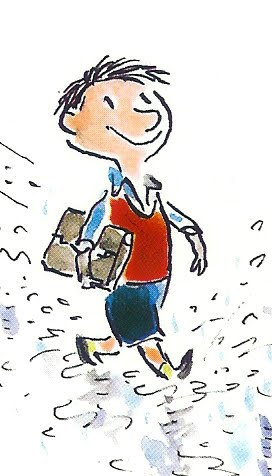 ΥΛΙΚΑ ΓΙΑ ΤΗΝ Α΄ ΤΑΞΗ (2018 – 2019)Ένα τετράδιο 50 φύλλων λευκό (χωρίς γραμμές) ΓλώσσαςΈνα τετράδιο κόκκινο 50 φύλλων (με γραμμές) ΓλώσσαςΈνα τετράδιο κίτρινο 50 φύλλων (με γραμμές) Ορθογραφίας Ένα τετράδιο 50 φύλλων (μισό-μισό) Γραπτής έκφρασης Ένα τετράδιο πράσινο 50 φύλλων (με μεγάλα κουτάκια) Μαθηματικών Ένα τετράδιο σπιράλ με λευκές σελίδες μέγεθος Α4 (όχι μπλοκ ζωγραφικής)Ένα ντοσιέ LEITZ (πλαστικό με έλασμα) κόκκινο για τα έντυπα της ΓλώσσαςΈνα ντοσιέ LEITZ (πλαστικό με έλασμα) πράσινο για τα έντυπα των ΜαθηματικώνΔύο ντοσιέ χάρτινα με αυτιά και λάστιχο   Ένα φάκελο διάφανο με σούστα Α4 και ένα φάκελο διάφανο με σούστα μικρότερο (το μισό του Α4 )Τρία μολύβια μαλακά (όχι μηχανικά, το ένα θα παραμείνει στο σχολείο)Δύο γόμες (η μία θα παραμείνει στο σχολείο)Μία ξύστρα βαρελάκιΈνα κουτί μαρκαδόρους χοντρούς,ένα κουτί ξυλομπογιές, ένα χάρακα, ένα ψαλιδάκιΔύο κόλλες στικ μικρέςΈνα μπλοκ με χαρτόνια κανσόνΔύο μικρές φωτογραφίες του παιδιούΈνα παραμύθι κατάλληλο για την ηλικία του παιδιούΠαρακαλώΌλα τα βιβλία να είναι ντυμένα με διαφανές αυτοκόλλητο και να έχουν ετικέτες στο εξώφυλλο με τα ονόματα των παιδιών, καθώς και σελιδοδείκτες (κορδελίτσες). Επίσης ετικέτες με το ονοματεπώνυμο του παιδιού χρειάζεται να έχουν: τα τετράδια, τα ντοσιέ, το τετράδιο σπιράλ και οι πλαστικοί φάκελοι.Τα μολύβια να έρχονται ξυσμένα από το σπίτι.Οι Δασκάλες της τάξηςΑλεξάνδρα ΒαγενάΘάλεια Σκλαβουνάκη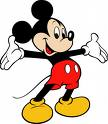 